VOLUNTEER ROLE DESCRIPTION                  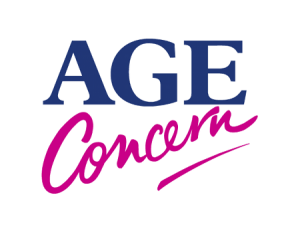 Role Volunteer Befriender / CompanionLocationAge Concern Bracknell Forest Companion CentreTime CommitmentVolunteers are asked to commit to a befriending session on a weekly or fortnightly basis for at least six months.Responsible ToCompanion Centre ManagerPURPOSE OF THE ROLETo provide companionship, reassurance to our clientsKEY DUTIES AND RESPONSIBILITIESProviding conversation and friendship to the clients who visit our Companion Centre.Providing companionship to enable people with dementia to engage with activitiesOffering opportunities to participate in social/recreational and daily living activities, e.g. reading a newspaper, playing cards.KEY EXPERIENCE, SKILLS & ATTRIBUTES  Patience and understandingEmpathyGood social and communication skillsNegotiating skills and experience of dealing with difficult situationsAble to work on own or part of a teamAn interest and willingness to learn about dementiaHelpful and accommodating mannerWHAT WE OFFERAn understanding of dementia and the impact it has on people’s livesKnowing that what you do can make a difference Opportunity to support clients with dementiaCare Certificate (if desired)DBS